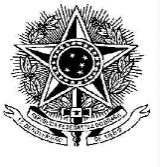 GUIA PARA UTILIZAÇÃO DO PROAPPROAP (compra de material de consumo):DOCUMENTOS NECESSÁRIOS:FORMULÁRIO PROAP PREENCHIDO (ANEXO 1)ORÇAMENTOSIMPORTANTE: No mínimo 3 orçamentos para cada item do pedido;Solicitar a maior validade possível nos orçamentos (orçamento da empresa vencedora vencido não será aceito);Valor de frete de empresa vencedora não deve constar na tabela dos produtos, ou deve constar CIF (grátis), nunca FOB, e de preferência sem valor mínimo (se constar frete CIF para determinado valor mínimo, verificar se o valor dos produtos a serem fornecidos pela empresa, ultrapassa este mínimo, se não, solicitar correção se preciso, ou orçar com outra empresa).CERTIDÕES:Link para obtenção das certidões: https://wp.ufpel.edu.br/numat/nucleo-de-material/certidoes/*São 4 certidões negativas, somente da(s) empresa(s) vencedora(s).Receita FederalFGTSTribunal Superior do TrabalhoCartão CNPJIMPORTANTE: Se alguma certidão não estiver disponível, solicitar à empresa, se estiver irregular, ver se a empresa pode se regularizar, ou orçar com outra empresa.ATENÇÃO: NOVIDADE EM 2022!QUADRO SOCIETÁRIO DE TODAS AS EMPRESAS COTADAS:Consultar o cartão CNPJ de todas as empresas no link abaixo:http://servicos.receita.fazenda.gov.br/Servicos/cnpjreva/Cnpjreva_Solicitacao.asp?cnpj=Na parte inferior da tela do resultado, clicar na opção “CONSULTAR QSA”, e emitir o documento do quadro societário de TODAS as empresas cotadas.ATENÇÃO:Não poderá constar nenhum sócio em comum entre as empresas cotadas. Caso apareça algum sócio em comum, o orçamento de maior valor deverá ser descartado e orçado com outra empresa.PROJETO DE PESQUISA CADASTRADO NO COBALTO:IMPORTANTE: Deve constar a CAPES ou PROAP como entidade/fonte financiadora do projeto e o valor deve ser igual ou superior ao valor do pedido.*Se no projeto não constar entidade/fonte financiadora, ou se o valor indicado for menor que o do pedido, seguem informações para correção do projeto:A solicitação de inclusão de fonte financiadora ou correção de valor deve ser encaminhada via SEI ao Núcleo de Apoio a Projetos (NAP) da PRPPG. No memorando deve constar a identificação do projeto de pesquisa, a fonte financiadora e o valor a ser incluído. Se o projeto já estiver cadastrado nos projetos unificados, deve ser anexado ao processo um comprovante do financiamento, neste caso a Planilha de previsão orçamentária do PPG (solicitar a planilha do ano vigente à secretaria do Programa).PROAP EDITAIS DE MANUTENÇÃO DE EQUIPAMENTOS (manutenção de equipamentos):DOCUMENTOS NECESSÁRIOS:FORMULÁRIO PARA USO DO PROAP (ANEXO 1)IMPORTANTE:Se há troca de peças, deve ser feito um pedido de compra de material de consumo (para as peças) e outro de serviço (para a manutenção), portanto são orçamentos separados, formulários e demais documentos em e-mails diferentes, pois serão pedidos separados.No formulário PROAP para pedido de manutenção, atentar-se a algumas particularidades: *Nos itens OBJETO e JUSTIFICATIVA: constar o RP (Registro de Patrimônio) do equipamento que será consertado.* No item CRITÉRIOS DE ACEITABILIDADE: o ateste definitivo se dará após transcorrido o prazo de 90 dias para a testagem do equipamento e a confirmação de que de fato o serviço foi executado da forma contratada.*No item DISPOSIÇÕES FINAIS: Se houver mais de uma visita indicada no orçamento, descrever um breve contrato de obrigações e deveres de ambas as partes (empresa e UFPel), no formulário.*Atentar-se à correção dos demais itens do formulário, cuidando para que não conste “materiais” onde deveria constar “serviço”.ORÇAMENTOS (mesmas exigências usuais)ATENÇÃO: NOVIDADE EM 2022!QUADRO SOCIETÁRIO DE TODAS AS EMPRESAS COTADAS:Consultar o cartão CNPJ de todas as empresas, na parte inferior da tela do resultado, clicar na opção “CONSULTAR QSA”, e emitir o documento do quadro societário de TODAS as empresas cotadas.IMPORTANTE:Não poderá constar nenhum sócio em comum entre as empresas cotadas. Caso apareça algum sócio em comum, o orçamento de maior valor deverá ser descartado e orçado com outra empresa.IMPORTANTE:Se a empresa é exclusiva no fornecimento de peças e manutenção, logo o orçamento é único (inexigibilidade de licitação), então:NÃO É NECESSÁRIO O QUADRO SOCIETÁRIO (QSA) DA EMPRESA. Neste caso, necessita-se: DECLARAÇÃO DE EXCLUSIVIDADE: fornecido pelo órgão de registro do comércio do local em que se realizaria a licitação ou a obra ou o serviço, pelo Sindicato, Federação ou Confederação Patronal, ou, ainda, pelas entidades equivalentes.NOTAS FISCAIS DE VALOR PRATICADO: 3 notas fiscais de cada peça e 3 notas fiscais do serviço da manutenção, fornecidos pela empresa, para comprovação de que o preço ofertado à UFPel está dentro do valor de mercado e emitidos no período máximo de até um ano anterior. Na declaração de veracidade dos orçamentos, deve ser atestada a veracidade dessas notas.IMPORTANTE:Se a manutenção for corretiva (equipamento está estragado):COMPROVANTE DE VALOR DE MERCADO (EQUIPAMENTO NOVO): para comprovar que o valor da manutenção não ultrapassa 50% do valor de mercado atual do equipamento.CERTIDÕES (mesmas exigências usuais).PROJETO DE PESQUISA (mesmas exigências usuais).ANEXO 1LEGENDAS:VERMELHO: escolher, corrigir e revisarVERDE: completar e revisarPRETO: revisarFORMULÁRIO PARA USO DO PROAP (MATERIAL DE CONSUMO/ MANUTENÇÃO DE EQUIPAMENTO)SOLICITAÇÃO DE COMPRA/SERVIÇO NO COBALTO:Servidor responsável: Telefone: (53) XXXXXServidor substituto: Telefone: (53) XXXXX1 - ObjetoEsta solicitação tem por objetivo a aquisição de reagentes, para uso no Laboratório de XXXXX, a serem utilizados em atividades relacionadas ao projeto de pesquisa do Mestrandos/Doutorandos NOME 1, NOME 2, NOME 3 do Programa de Pós-Graduação em NOME da Universidade Federal de Pelotas.2 - JustificativaNo Laboratório de XXXXX são realizadas pesquisas sobre p.ex. (XXXXXXXXXXXXXXXXXXXX, bem como sua caracterização química XXXXXXXXXXXXXXXXXXXX aplicação em diversos setores, destacando a aplicação em alimentos). O Laboratório de XXXXX realiza pesquisas de (p.ex. desenvolvimento e elaboração de produtos derivados de frutas e extratos vegetais visando melhorar a viscosidade, preservar fitoquímicos e atividade antioxidante). Estes reagentes são necessários para desenvolvimento do projeto de pesquisa: XXXXXXXXXXXXXXXXXXXXXXXXXXXXXX. Este projeto está registrado com o código: XXXXXXXX.A aquisição dos reagentes solicitados neste pedido é de suma importância para a continuidade das atividades referentes aos projetos de pesquisa em desenvolvimento no Laboratório de XXXXXXXXXXXXXXXXXXXXXX do XXXXXXXXXXXXXXXXXXXXXX da Universidade Federal de Pelotas.3 – Não se aplica.4 - Locais de entrega dos bens ou realização dos serviçosOs materiais/serviços deverão ser entregues/realizados no Laboratório de XXXXX, no XXXXXXXXXX, Prédio XXXXX,  Laboratório XXX, que está localizado no Campus Capão do Leão, na Av. Eliseu Maciel s/n, CEP 96010-900, Capão do Leão, RS.5 - Prazo de entrega/Execução do serviçoO prazo para o cumprimento das obrigações do empenho é de 30 dias, após a execução do empenho.6 – Não se aplica.7 - Critérios de Aceitabilidade(  ) Seguindo normas do Artigo 73 da Lei 8.666/93, na aquisição de material de consumo, o recebimento provisório será realizado com a conferência da quantidade solicitada, e o recebimento definitivo, no prazo de 30 dias a contar do recebimento provisório, com a análise e confirmação das perfeitas condições de utilização dos materiais.(  ) Seguindo normas do Artigo 73 da Lei 8.666/93, na contratação de serviço, o ateste definitivo se dará após transcorrido o prazo de 30 dias para a testagem do equipamento e a confirmação de que de fato o serviço foi executado da forma contratada.8 - Declaração de bens e serviços
( ) Comuns (Pedido com 3 orçamentos/Dispensa de licitação)
Os serviços/bens a serem adquiridos são de natureza comum conforme decreto 5.450 de 31 de maio de 2005, art. 2º, § 1º Consideram-se bens e serviços comuns, aqueles cujos padrões de desempenho e qualidade possam ser objetivamente definidos pelo edital, por meio de especificações usuais do mercado.
( ) Singulares (Pedido com orçamento único/Inexigibilidade de licitação)
O serviço/bem a ser adquirido é singular conforme o disposto nos comentários à Lei de Licitações e Contratos, 12ª edição, 2008, páginas 342 e 343, pelo Doutrinador Marçal Justen Filho: “Em todos os casos de inviabilidade de competição, há um objeto singular. A singularidade consiste na impossibilidade de encontrar objeto que satisfaz o interesse sob tutela estatal dentro de um gênero padronizado, com uma categoria homogênea. Objeto singular é aquele que poderia ser classificado como infungível, para valer-se da categoria da Teoria Geral do Direito. São infungíveis os objetos que não podem ser substituídos por outro de mesma espécie, qualidade, quantidade. Um objeto singular se caracteriza quando é relevante para a Administração Pública a identidade específica do objeto, sendo impossível sua substituição por equivalentes”.9 – Não se aplica.10 – Não se aplica.11 - Disposições gerais/Informações Complementares Os materiais/serviço deverão/deverá ser armazenados/realizado no Laboratório de XXXXX, no XXXXXXXXXX, Prédio XXXXX,  Laboratório XXX, que está localizado no Campus Capão do Leão, na Av. Eliseu Maciel s/n, CEP 96010-900, Capão do Leão, RS.ITENS (exemplo) Link para obtenção dos códigos SIASG:https://catalogo.compras.gov.br/cnbs-web/buscaORÇAMENTOS (exemplo)ESTUDO TÉCNICO PRELIMINAR DIGITAL1. Informações básicasNúmero processo SEI: (será preenchido posteriormente)2. Descrição da necessidadeEste ETP é referente a aquisição/contratação de material de consumo/serviço para o laboratório (NOME DO LABORATÓRIO).Este material inclui materiais/serviço que são usados como rotina nas análises de (NOME DAS ANÁLISES), realizados no laboratório referente aos projetos de pesquisa em andamento. São essenciais para a preparação destas análises, que são atividades de rotina dos discentes pós-graduandos.3. Área requisitantePrograma de Pós-Graduação XX4. Descrição dos Requisitos da ContrataçãoAqui a secretaria irá inserir a tabela de itens do Termo de referência, obtida do cobalto.Locais de Entrega dos bens ou realização dos serviços:Laboratório XX, sala X,Campus Capão do LeãoAv. Eliseu Maciel s/n, CEP 96010-900, Capão do Leão - RS.Prazo de entrega/Execução do serviço:Até 30 dias após o recebimento da Nota de Empenho.Critérios de Aceitabilidade:Conforme o Artigo 73 da Lei 8.666/93:(  ) Seguindo normas do Artigo 73 da Lei 8.666/93, na aquisição de material de consumo, o recebimento provisório será realizado com a conferência da quantidade solicitada, e o recebimento definitivo, no prazo de 30 dias a contar do recebimento provisório, com a análise e confirmação das perfeitas condições de utilização dos materiais.(  ) Seguindo normas do Artigo 73 da Lei 8.666/93, na contratação de serviço, o ateste definitivo se dará após transcorrido o prazo de 30 dias para a testagem do equipamento e a confirmação de que de fato o serviço foi executado da forma contratada.Declaração de bens e serviços:Os serviços/bens a serem adquiridos são de natureza comum conforme decreto 5.450 de 31 de maio de 2005, art. 2o, § 1o Consideram-se bens e serviços comuns, aqueles cujos padrões de desempenho e qualidade possam ser objetivamente definidos pelo edital, por meio de especificações usuais do mercado.5. Levantamento de MercadoPara o estudo de viabilidade desta aquisição foi realizada busca por fornecedores em internet, atas e que atuam na região de Pelotas. Trata-se de um insumo/serviço comum, com a possibilidade de ampla concorrência entre diversos fornecedores no mercado.6. Descrição da solução como um todoAquisição/Contratação de material de consumo/serviço para suporte em análises (NOME DAS ANÁLISES), através de busca de dos menores preços de empresas que atuam na região e no estado, com o objetivo de adquirir material para estas análises com  maior  competitividade  e  garantindo  um  preço  mais  atrativo  para  a Instituição. 7. Estimativa das Quantidades a serem ContratadasAqui a secretaria irá inserir a tabela de itens com quantidades, do Termo de referência, obtida do cobalto.8. Estimativa do Valor da ContrataçãoAqui a secretaria irá inserir tabela de itens com valores de cada fornecedor, do Termo de Referência, obtida do cobalto.A estimativa inicial total é de R$ XX.Os orçamentos realizados encontram-se anexados ao processo (o número é preenchido posteriormente).9. Justificativa para o Parcelamento ou não da SoluçãoTrata-se de aquisição por Dispensa de licitação/Inexigibilidade de licitação, pois refere-se a fomento a pesquisa.10. Contratações Correlatas e/ou InterdependentesNão há no âmbito desta Instituição contratações correlatas e/ou interdependente com o objeto da contratação em referência.11. Alinhamento entre a Contratação e o PlanejamentoNão há alinhamento entre a contratação e o planejamento, visto que este não ocorre através do Planejamento e Gerenciamento de Contratações (PGC). É um recurso extra-orçamentário proveniente da Coordenação de Aperfeiçoamento de Pessoal de Nível Superior (Capes), por meio do seu Programa de Apoio à Pós-Graduação (Proap). O planejamento ocorre mediante a apresentação do Plano de Trabalho Institucional preenchido anualmente pela UFPel, após a definição do montante que será descentralizado pela Capes. A Capes concede recursos de custeio para apoiar o desenvolvimento das atividades acadêmicas e científicas de programas de pós-graduação stricto sensu em todo o País, proporcionando melhores condições para formação de recursos humanos.12. Resultados PretendidosOs bens/serviços adquiridos irão fomentar os projetos de pesquisa de discentes e docentes no Programa de Pós-Graduação (XX).13. Providências a serem AdotadasPara a solução em questão não existe a necessidade de nenhum tipo de adequação nos espaços da Instituição e nem necessidade de capacitação de servidores.14. Possíveis Impactos AmbientaisEssas aquisições não promovem impacto ambiental negativo por tratarem-se de materiais recicláveis em sua maioria/serviços, bem como os resíduos gerados seguirão as normas vigentes de descartes de resíduos da UFPel.15. Declaração de Viabilidade(  ) Esta equipe de planejamento declara viável esta contratação.(  ) Esta equipe de planejamento declara viável com restrições esta contratação.(  ) Esta equipe de planejamento declara inviável esta contratação.16. Justificativa para Declaração de viabilidadeA viabilidade se dá pela legítima necessidade da aquisição/contratação e pelo atendimento aos requisitos legais. (COMPLEMENTAR, SE POSSÍVEL)17. NOME e CPF e cargo do Responsável pelo PedidoFulano de Tal, CPF 000000000-00, Docente UFPel.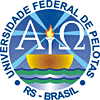 MINISTÉRIO DA EDUCAÇÃO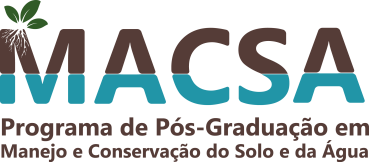 UNIVERSIDADE FEDERAL DE PELOTASPRÓ-REITORIA DE PESQUISA, PÓS-GRADUAÇÃOPROGRAMA DE PROGRAMA DE PÓS GRADUAÇÃO EM MANEJO E CONSERVAÇÃO DO SOLO E DA ÁGUAItemLoteQuantidadeUnidadeCódigo SIASGEspecificaçãoValor Unitário00101KG347957Carbonato de sódio p.a. R$ 33,5000206L348265Metanol p.a. R$ 17,00ItemEspecificaçãoCPF/CNPJFornecedorValor Unitário001Carbonato de sódio p.a. 00.000.000/0001-00Empresa XR$ 33,50001Carbonato de sódio p.a. 00.000.000/0001-00Empresa Y R$ 36,20001Carbonato de sódio p.a. 00.000.000/0001-00Empreza ZR$ 38,00